一、申請捐款收據-電子公文範本     簽  於○○○○                      日  期：  年  月  日                                                字  號：主  旨：擬申請開立捐款人捐款收據暨感謝函，敬請鑒核。說  明：茲有捐款人000(共計0人)，捐贈本校募款專戶共計新台幣萬仟佰拾元整，作為指定0000000000專用，捐款人資料表及捐款收入明細請詳見附件。擬  辦：奉核後，請秘書處及總務處出納組辦理感謝函暨開立收據用印事宜。    敬陳校長上傳附件: 捐款收入明細表及捐款人基本資表會簽單位:總務處(出納組)
財務處秘書處(校友服務中心)學務處(指定獎助學金用途、深耕計畫強化弱勢助學捐款請加會簽)高教深耕辦公室(深耕計畫強化弱勢助學捐款請加會簽)	桃園行政處(屬桃園校區各單位)附件A	(一般捐款用)(110.06修正)銘傳大學捐款收入明細表年   月   日備註:本校各單位凡募款繳交校庫應填寫本表作為電子公文附件，公文核可後請列印2份送校友服務中心製作感謝函暨開立捐款人收據，財務處入帳聯將協助送財務處辦理登帳手續，捐款人收執聯將送回募款單位寄送捐款人或捐款單位。依募款辦法規定，指定使用單位之捐款，應提撥10%作為本校行政管理費，如指定用途為獎助學金者除外，並請加會簽學務處。如捐款人眾多本表不敷使用請自行加列。【個資宣告】捐款人之個人基本資料依個人資料保護法，僅用於開立收據及寄送、活動通知聯絡之目的，非經當事人同意，絕不轉做其他用途，亦不會公佈任何資訊，並遵循本校資料保存與安全控管辦理。(詳細個資管理可參閱「銘傳大學個人資料保護管理要點」與「銘傳大學個人資料保護專區」http://pims.mcu.edu.tw )銘傳大學捐款人基本資料表(110.06修正)      填表日期：　　年　　月　　日註：本附表填寫請由募款單位連同公文完成批核程序，以利寄送捐款人或捐款單位感謝函及捐款收據。募款人：                                 單　位：  電　話：                                 傳　真： E-mail：附件B (高教深耕計畫-強化弱勢助學捐款用)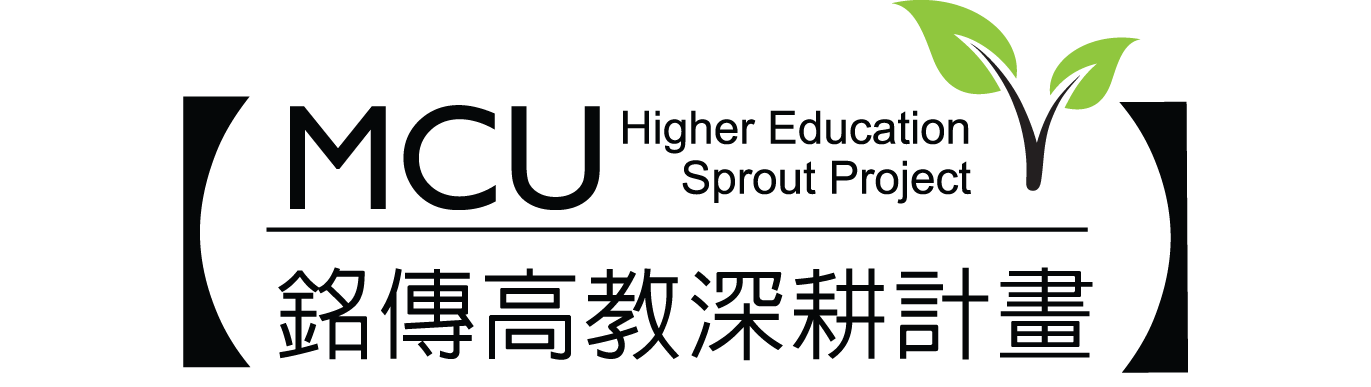 (110.06修正)銘傳大學捐款收入明細表(高教深耕弱勢捐款帳戶專用)備註:本校各單位凡募款繳交校庫應填寫本表作為電子公文附件，公文核可後請列印3份送校友服務中心製作感謝函暨開立捐款收據，財務處入帳聯將協助送財務處辦理登帳手續，捐款人收執聯將送回募款單位寄送捐款人或捐款單位，另全份將協助送高教深耕辦公室存查。高教深耕計畫-強化弱勢助學捐款，請加會簽學務處。如捐款人眾多本表不敷使用請自行加列。【個資宣告】捐款人之個人基本資料依個人資料保護法，僅用於開立收據及寄送、活動通知聯絡之目的，非經當事人同意，絕不轉做其他用途，亦不會公佈任何資訊，並遵循本校資料保存與安全控管辦理。(詳細個資管理可參閱「銘傳大學個人資料保護管理要點」與「銘傳大學個人資料保護專區」http://pims.mcu.edu.tw )(110.06修正)銘傳大學強化弱勢學生輔導機制捐款意向書填表日期：　　年　　月　　日 註：本附表填寫請由募款單位連同公文完成批核程序，以利寄送捐款人或捐款單位感謝函及捐款收據。募款人：                               單　位：  電　話：                               傳　真： E-mail：捐款者捐款者捐款者統籌運用於校務發展（包德明文教基金）指定單位/用途金額募款人/募款單位姓名/單位身份證號/統一編號身份證號/統一編號統籌運用於校務發展（包德明文教基金）指定單位/用途金額募款人/募款單位合  計：                元合  計：                元合  計：                元合  計：                元合  計：                元合  計：                元合  計：                元繳款金額繳款金額  新台幣   仟   佰   拾   萬   仟   佰   拾   元 整   新台幣   仟   佰   拾   萬   仟   佰   拾   元 整   新台幣   仟   佰   拾   萬   仟   佰   拾   元 整   新台幣   仟   佰   拾   萬   仟   佰   拾   元 整   新台幣   仟   佰   拾   萬   仟   佰   拾   元 整 本款存入帳號本款存入帳號銘傳大學募款專戶銘傳大學募款專戶銘傳大學募款專戶銘傳大學募款專戶銘傳大學募款專戶捐款人姓名身分證字號身分證字號捐款人姓名性  別性  別□男          □女服務單位職  稱職  稱收據抬頭代表人職 稱：職 稱：統一編號聯絡電話：聯絡電話：收據郵寄地址E-mail捐款金額單筆捐款＿＿＿＿＿元，於＿＿＿年______月支付□現金  □銀行轉帳  □郵局劃撥  □支票　□信用卡　單筆捐款＿＿＿＿＿元，於＿＿＿年______月支付□現金  □銀行轉帳  □郵局劃撥  □支票　□信用卡　單筆捐款＿＿＿＿＿元，於＿＿＿年______月支付□現金  □銀行轉帳  □郵局劃撥  □支票　□信用卡　單筆捐款＿＿＿＿＿元，於＿＿＿年______月支付□現金  □銀行轉帳  □郵局劃撥  □支票　□信用卡　捐款金額薪資捐款□500元 □1000元 □2000元 □3000元 □＿＿＿元   自民國＿＿年＿＿月至＿＿年＿＿月止，共計＿＿年＿＿月   帳號:     (限銘傳大學薪資帳戶)                       捐款人簽名：___________________                                          年    月    日薪資捐款□500元 □1000元 □2000元 □3000元 □＿＿＿元   自民國＿＿年＿＿月至＿＿年＿＿月止，共計＿＿年＿＿月   帳號:     (限銘傳大學薪資帳戶)                       捐款人簽名：___________________                                          年    月    日薪資捐款□500元 □1000元 □2000元 □3000元 □＿＿＿元   自民國＿＿年＿＿月至＿＿年＿＿月止，共計＿＿年＿＿月   帳號:     (限銘傳大學薪資帳戶)                       捐款人簽名：___________________                                          年    月    日薪資捐款□500元 □1000元 □2000元 □3000元 □＿＿＿元   自民國＿＿年＿＿月至＿＿年＿＿月止，共計＿＿年＿＿月   帳號:     (限銘傳大學薪資帳戶)                       捐款人簽名：___________________                                          年    月    日捐款用途□使用單位_______________，指定用途:_______________________□未指定，統籌運用於校務發展及各項獎助金（包德明文教基金）□使用單位_______________，指定用途:_______________________□未指定，統籌運用於校務發展及各項獎助金（包德明文教基金）□使用單位_______________，指定用途:_______________________□未指定，統籌運用於校務發展及各項獎助金（包德明文教基金）□使用單位_______________，指定用途:_______________________□未指定，統籌運用於校務發展及各項獎助金（包德明文教基金）捐款人類別□校友      □教職員      □企業      □財(社)團法人□社會人士   □學生家長    □其他□校友      □教職員      □企業      □財(社)團法人□社會人士   □學生家長    □其他□校友      □教職員      □企業      □財(社)團法人□社會人士   □學生家長    □其他□校友      □教職員      □企業      □財(社)團法人□社會人士   □學生家長    □其他捐款者捐款者捐款者指定單位/用途金額募款人/募款單位姓名/單位身份證號/統一編號身份證號/統一編號指定單位/用途金額募款人/募款單位00000單位/深耕計畫-強化弱勢學生助學與輔導機制合  計：           元合  計：           元合  計：           元合  計：           元合  計：           元合  計：           元繳款金額繳款金額新台幣   仟   佰   拾   萬   仟   佰   拾   元 整新台幣   仟   佰   拾   萬   仟   佰   拾   元 整新台幣   仟   佰   拾   萬   仟   佰   拾   元 整新台幣   仟   佰   拾   萬   仟   佰   拾   元 整本款存入帳號本款存入帳號銘傳大學募專戶銘傳大學募專戶銘傳大學募專戶銘傳大學募專戶捐款人姓名收據抬頭捐款人姓名統一編號或身分證單位/代表人性    別□男   □女服務單位職    稱聯絡電話服務單位職    稱地    址捐款方式及金額1.單筆捐款＿＿＿＿＿元，於＿＿＿年______月支付□現金  □銀行轉帳  □郵局劃撥  □支票　□信用卡　1.單筆捐款＿＿＿＿＿元，於＿＿＿年______月支付□現金  □銀行轉帳  □郵局劃撥  □支票　□信用卡　1.單筆捐款＿＿＿＿＿元，於＿＿＿年______月支付□現金  □銀行轉帳  □郵局劃撥  □支票　□信用卡　捐款方式及金額2.薪資捐款□500元 □1000元 □2000元 □3000元 □＿＿＿元   自民國＿＿年＿＿月至＿＿年＿＿月止，共計＿＿年＿＿月   帳號:     (限銘傳大學薪資帳戶)                                  捐款人簽名：___________________                                                   年    月    日2.薪資捐款□500元 □1000元 □2000元 □3000元 □＿＿＿元   自民國＿＿年＿＿月至＿＿年＿＿月止，共計＿＿年＿＿月   帳號:     (限銘傳大學薪資帳戶)                                  捐款人簽名：___________________                                                   年    月    日2.薪資捐款□500元 □1000元 □2000元 □3000元 □＿＿＿元   自民國＿＿年＿＿月至＿＿年＿＿月止，共計＿＿年＿＿月   帳號:     (限銘傳大學薪資帳戶)                                  捐款人簽名：___________________                                                   年    月    日捐款指定用途—強化弱勢學生助學與輔導機制捐款指定用途—強化弱勢學生助學與輔導機制捐款指定用途—強化弱勢學生助學與輔導機制捐款指定用途—強化弱勢學生助學與輔導機制捐款人類別□校友      □教職員      □企業      □財(社)團法人□社會人士   □學生家長    □其他□校友      □教職員      □企業      □財(社)團法人□社會人士   □學生家長    □其他□校友      □教職員      □企業      □財(社)團法人□社會人士   □學生家長    □其他